Navy Captain Gunnar Borch retired from the Norwegian Navy in 2008 after 38 years of distinguished service to accept the position as the General Manager of the NATO Airlift Management Agency. He served in this position until the Agency merged with two other NATO agencies to form the NATO Support Agency (NSPA) in July 2012.  He stayed with the NSPA until mid 2013, and has since been a consultant. Gunnar has twenty-five years of NATO/International Staff and leadership experience, serving three years at SHAPE, Policy Requirements Branch, and eight years as the Senior Representative for The NATO Airborne Early Warning & Control Programme Management Organization to NATO HQ in Brussels. From September 2002 until June 2007 he was the first Director Sealift Co-ordination Centre (SCC) at Eindhoven Airbase, The Netherlands.  On 1 July 2007, he became the first Director of the Movement Coordination Centre Europe, a merger of the SCC and the European Airlift Centre. During his career, he completed three tours in the Joint Staff of the Norwegian Defence General Staff in Oslo. First as a NATO and National Exercise Planner, then as Branch Chief in the Operations Division, and until September 2002 as a NATO Force Planner. He has served on several submarines and ship types in the Norwegian Navy, ending his seagoing career as Commanding Officer in 1985-87.  He also served as an instructor at the Naval Tactical School in Bergen. Gunnar graduated from the Norwegian Naval Academy, Operations Branch in 1976 and the Senior National Staff College in 1989.  He has attended several warfare and staff officers’ courses both in Norway and abroad, including a one year Operations Officers Course in Germany. 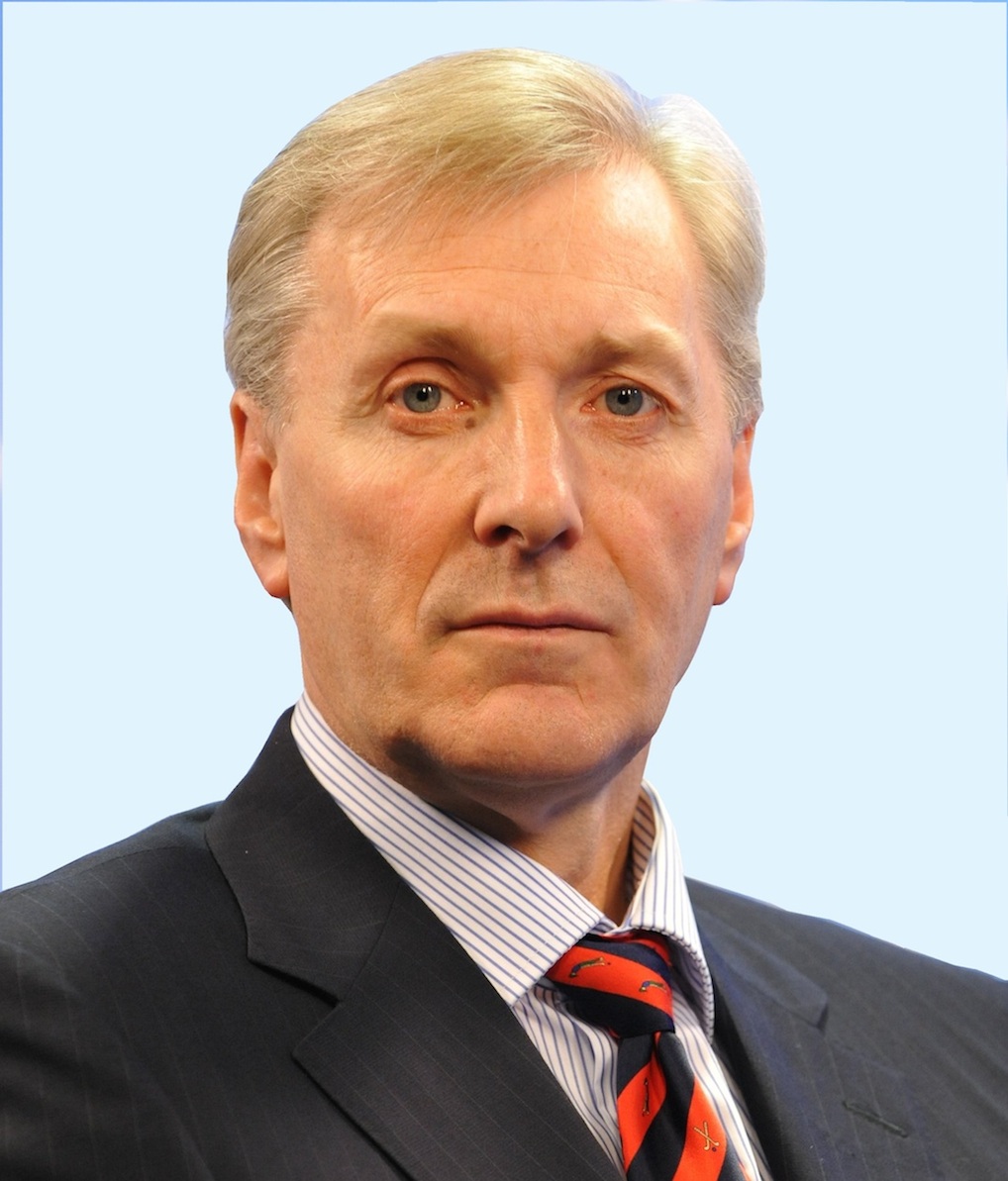 